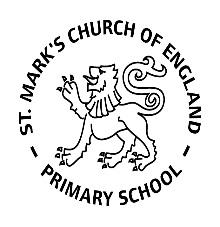 Weekly Overview – Week Beginning 13.11.17Here is an overview of some of the activities we will be doing this week, in whole class and small groups.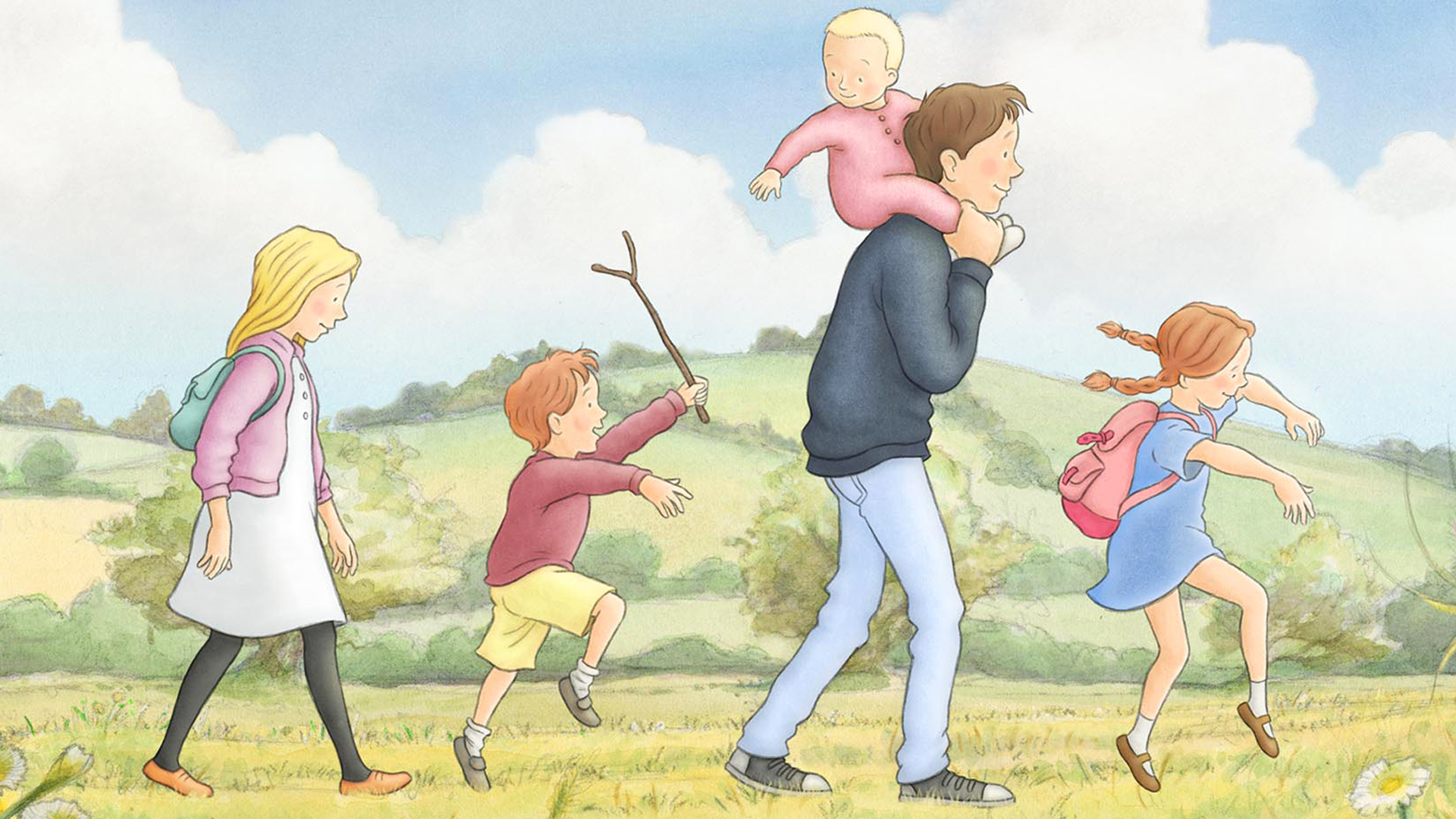 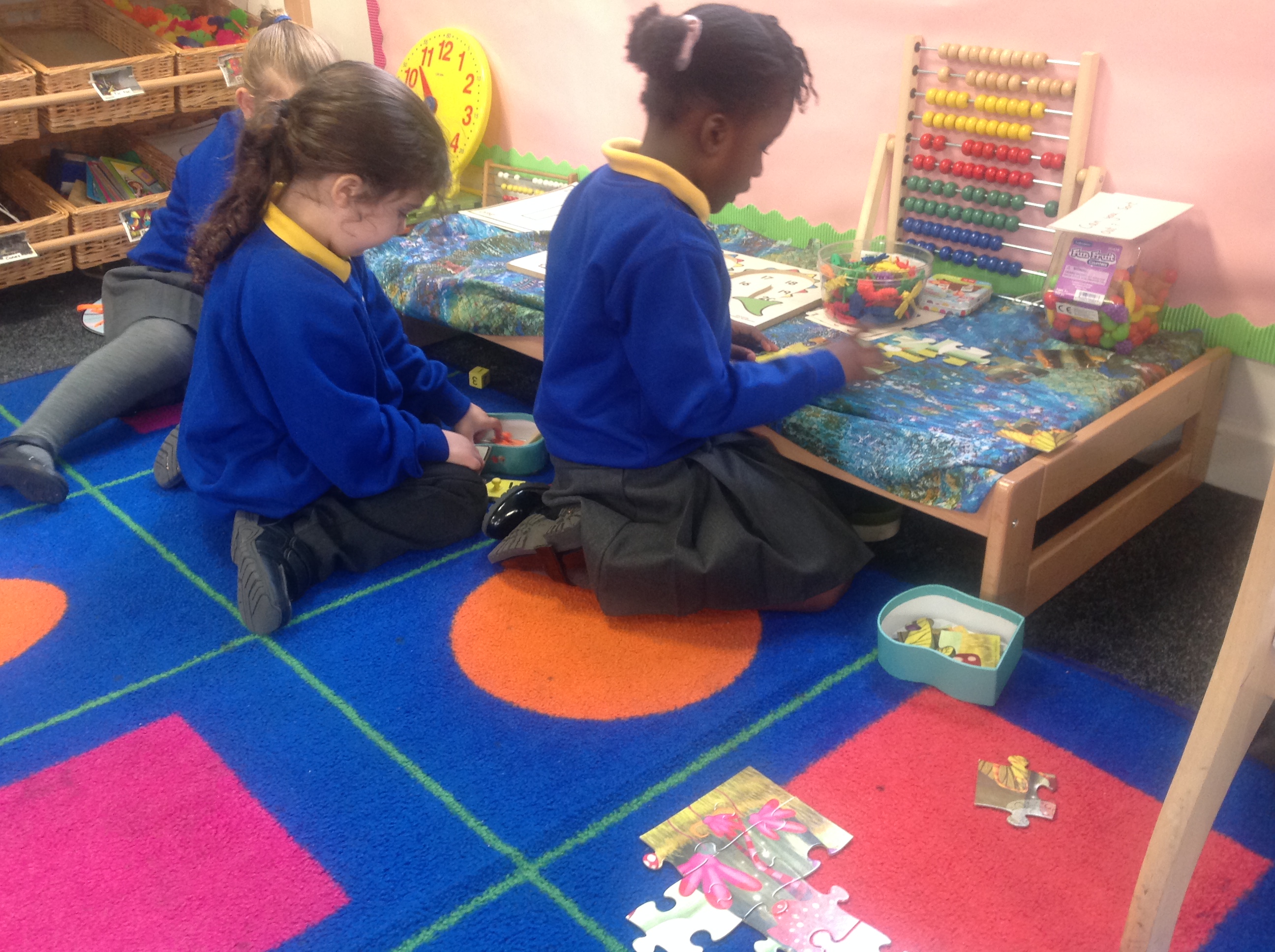 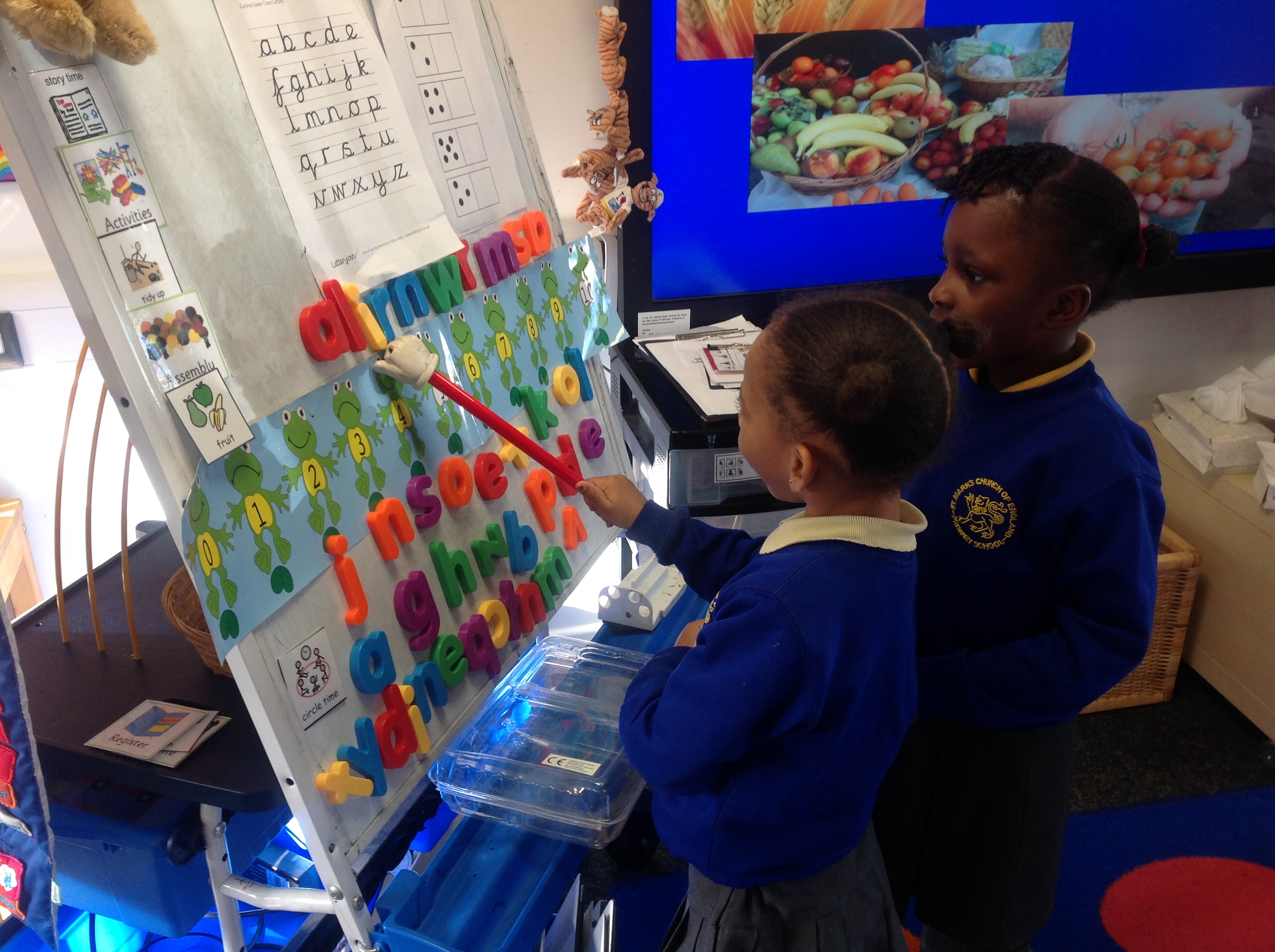 